學校三年級–垂直和平行 工作紙姓名：	   (         )	班別：3_____日期：	  用直尺畫出右方的圖案。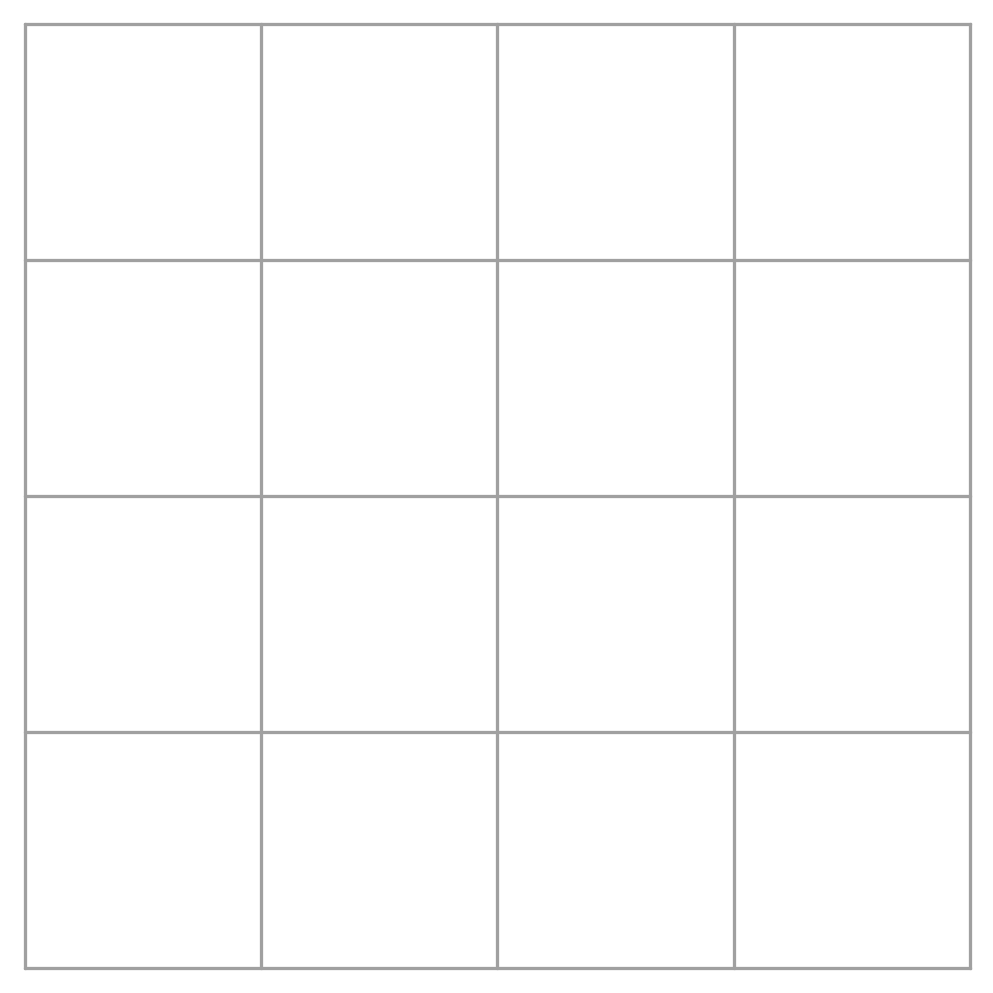 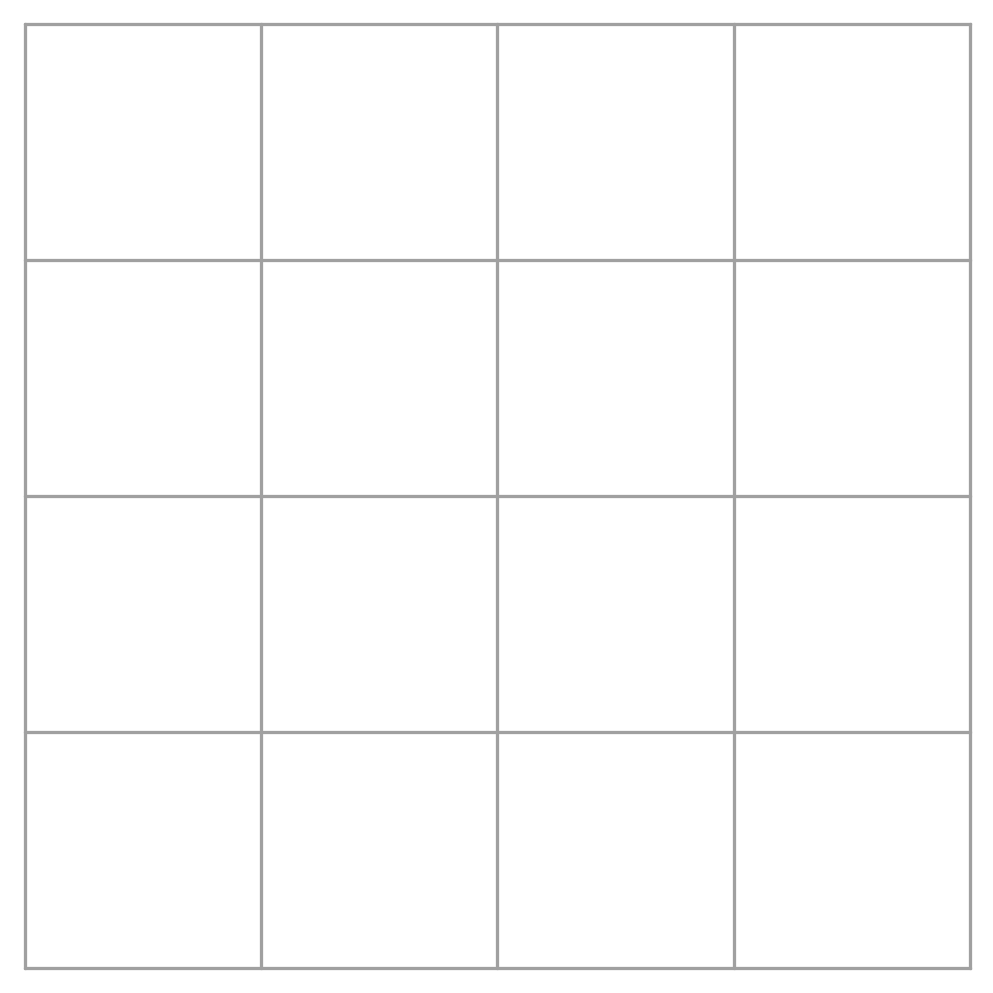 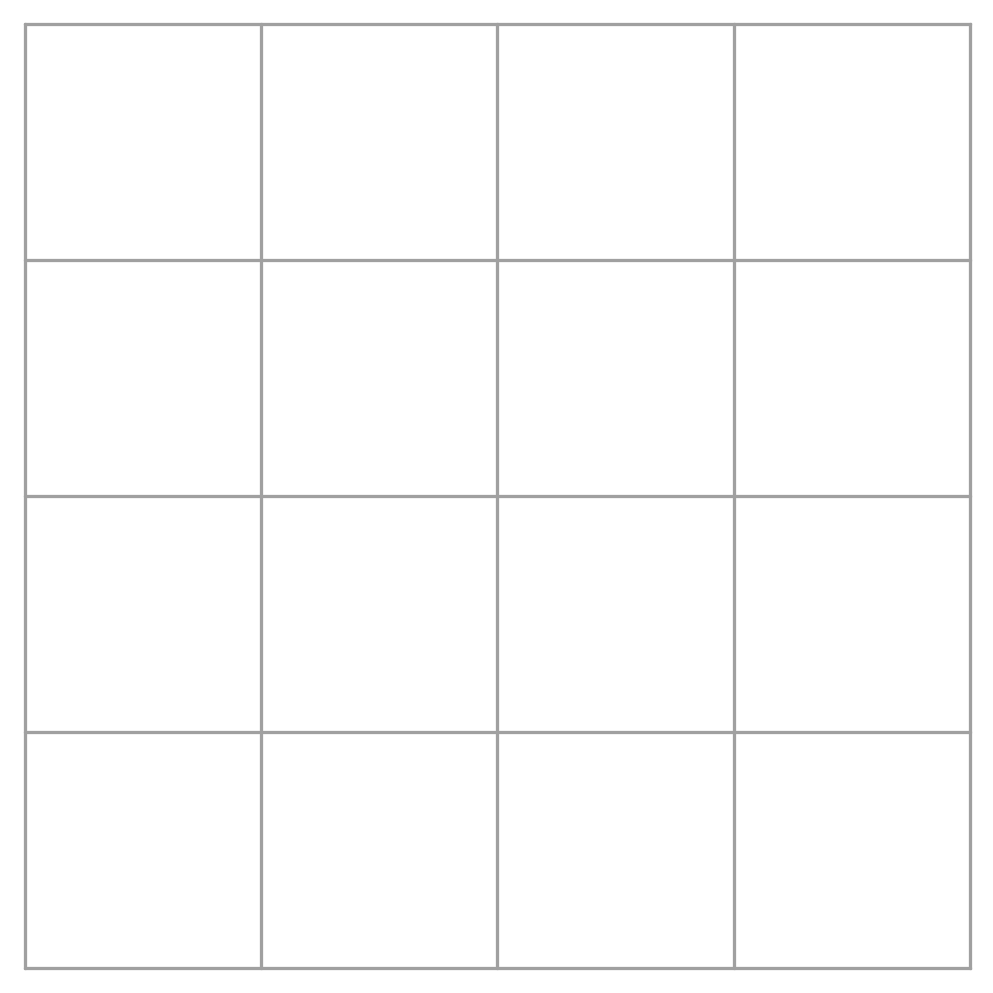 